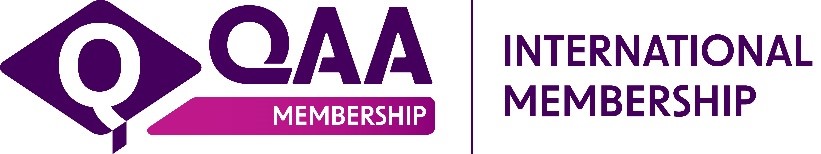 QAA International Collaborative Enhancement Projects: Call for Expressions of Interest Application form Please complete this application form and email to internationalmembership@qaa.ac.uk by 09.00 (GMT) on 2 December 2024.If you would like a call to discuss your proposal before submitting, or have queries about completing this form, please email: internationalmembership@qaa.ac.ukChecklist for completing this application form:Please read the ICEP guidance carefully and ensure that you complete all sections of the application form fully before submitting.  Section 1 asks for details of institutional contacts for the project. Unless you indicate otherwise, we will assume the first person listed to be your preferred main contact for correspondence about your application.  Section 2 should include details of at least one other QAA Member who has agreed to work with you on the project. Please also explain the role of your partner(s) in the project in more detail in Section 4.To assist us in considering your application, please bear in mind the criteria for applications and cover all the indicated areas for Section 4, including a description of your proposed project and how it will be delivered, its outputs and the benefits for your institution and wider QAA Membership.Section 4 should also include an outline delivery plan which includes the overall length of the project and timescales for specific activities, stages and milestones. Section 5 requests information on the support you are requesting for your project. Please ensure that any activities for which you are requesting funding are reflected in the description of your project in Section 4.Section 1: Lead InstitutionWhile there may be co-leads to help support the delivery of the work, there should be a single lead institution for contracting purposes. This must be a current QAA Full International Member or International Associate Member.Section 2: Partner institutionsBy adding institutions' details, you are confirming that they have agreed to be part of the project. Please note that you can include additional institutions as the project proceeds, but you need at least one partner to begin. Your application must include at least one other QAA Member. Add more rows, as necessary.Section 3: Topic being addressedSection 4: A brief outline (1,000 words maximum) of the work you are proposing to leadSection 5: Support required to facilitate your proposalPublished - June 2024© The Quality Assurance Agency for Higher Education 2024Registered charity numbers 1062746 and SC037786www.qaa.ac.ukName of lead institutionContact details (including name, job title, email and telephone number)Name(s) of partner institutionsContact details (including name, job title, email and telephone number)Please tick which topic noted in the Call for Expressions of Interest your project addresses: 	Meeting the challenges and opportunities of engaging with generative artificial intelligence (AI) 	Effective approaches to enhancing the quality of the student learning experience using qualitative data to inform decision making 	Effective models of student engagement 	Delivering awards in partnership with other providers and organisations 	Imaginative approaches for assessing knowledge and skills 	Enterprise and employability	Other topic area (please specify)This should address the selection criteria and must indicate:how the work will enhance the learning experience for your studentshow the work will benefit the wider QAA Membership the deliverables/outcomes of the activityan outline delivery plan (timescales)the contribution of your partnersstudent engagement in the projecthow you intend to evaluate success.Please provide a breakdown of the funding you require (kindly note that funding cannot be provided for equipment or software). 